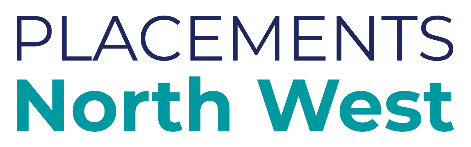 Aim We are holding 4 (virtual) events on the North West SEND Flexible Purchasing System in October 2020 for Schools / Providers. The purpose is to:Explain the tender process and timescalesGive an outline of the service specification and outcomesExplain how Local Authorities will be using the Purchasing System to make school placementsThe events have been arranged on a geographical basis to manage numbers. The details are below:South (for Cheshire East, Cheshire West & Chester, Warrington)Thursday, 15 October 2020; 2:00pm – 3:30pmNorth (for Cumbria, Lancashire, Blackburn with Darwen, Blackpool)Friday, 16 October 2020; 1:30pm – 3:00pmLiverpool City Region (for Liverpool, Wirral, Sefton, Halton, St Helens, Knowsley)Tuesday, 20 October 2020; 9.30am – 11:00amGreater Manchester (for Manchester, Salford, Bury, Rochdale, Oldham, Bolton, Tameside, Stockport, Trafford, Wigan)Thursday, 29 October 2020; 10.30am – 12:00 noonRegistrationTo book a place, contact placementsnorthwest@bolton.gov.uk stating your name, email address, name of your school/organisation, location and the session you wish to join.If you can’t attend the date for your area, you can attend a different session. Places are allocated on a first come, first served basis. An agenda will be confirmed nearer the time.North West SEND Flexible Purchasing System (FPS) for school placements – Events for Schools and Providers          October 2020